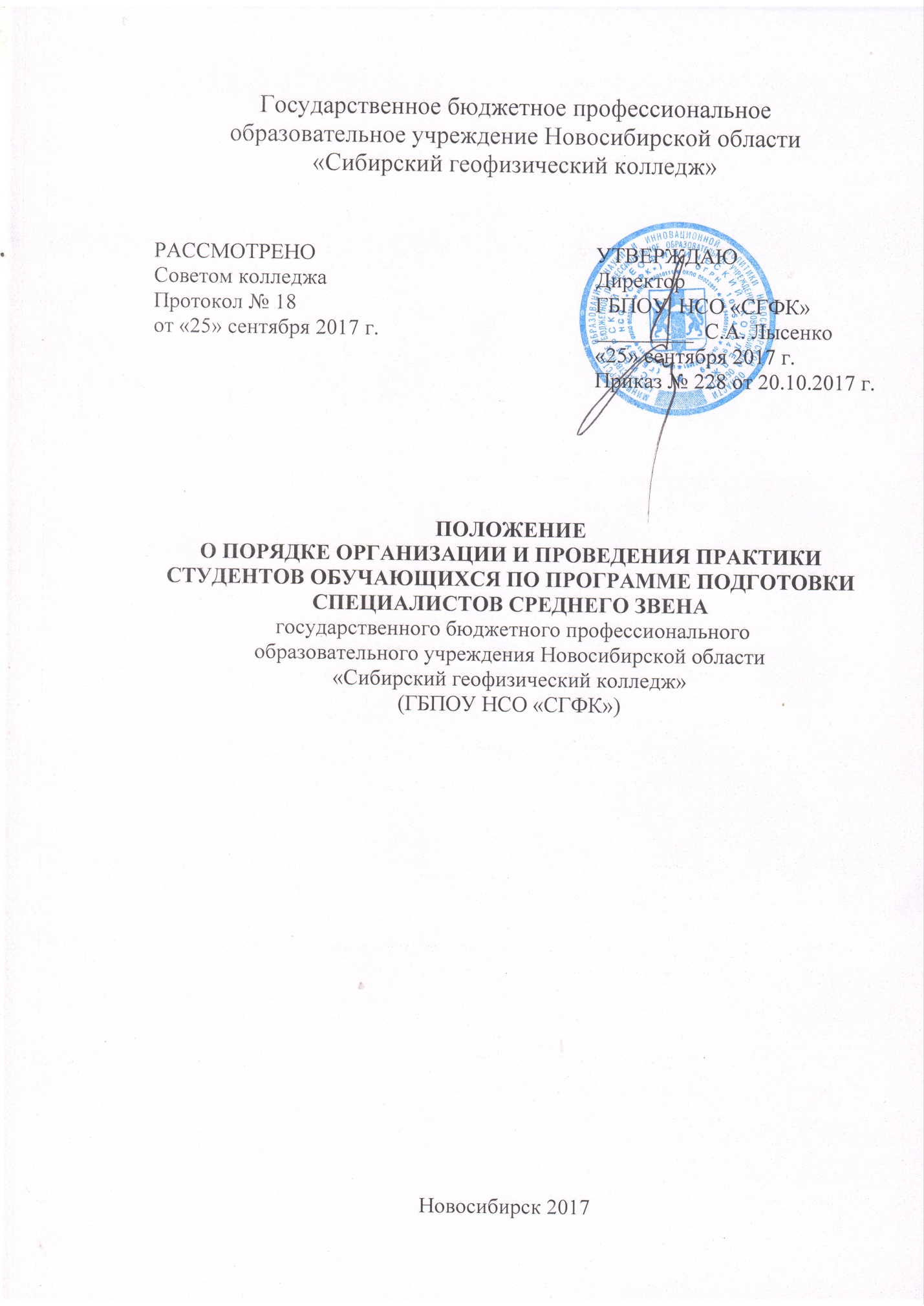 Настоящее положение определяет порядок организации и проведения практики студентов государственного бюджетного профессионального образовательного учреждения Новосибирской области «Сибирский геофизический колледж» (далее - колледж), осваивающих программы подготовки специалистов среднего звена среднего профессионального образования (далее – ППССЗ СПО) в соответствии с федеральными государственными образовательными стандартами среднего профессионального образования (далее – ФГОС СПО).Положение разработано на основании:Федерального закона  «Об образовании в Российской Федерации» от 29.12.2013г. № 273-ФЗ.Приказа Минобрануки России от 18 апреля 2013 г. № 291 «Об утверждении Положения о практике обучающихся, осваивающих основные профессиональные образовательные программы среднего профессионального образования»;Устава учреждения.Видами практики студентов, осваивающих ППССЗ СПО, являются: учебная практика и производственная практика (далее – практика).Программы практики разрабатываются и утверждаются колледжем самостоятельно и являются составной частью ППССЗ СПО, обеспечивающей реализацию ФГОС СПО.Планирование и организация практики на всех ее этапах обеспечивает:последовательное расширение круга формируемых у студентов умений, навыков, практического опыта и их усложнение по мере перехода от одного этапа практики к другому;целостность подготовки специалистов к выполнению основных трудовых функций;связь практики с теоретическим обучением.Содержание всех этапов практики определяется требованиями к умениям и практическому опыту по каждому из профессиональных модулей ППССЗ СПО (далее – профессиональный модуль) в соответствии с ФГОС СПО, программами практики.Содержание всех этапов практики  должно обеспечивать обоснованную последовательность формирования у студентов системы умений, целостной профессиональной деятельности и практического опыта в соответствии с требованиями ФГОС СПО.Практика имеет целью комплексное освоение обучающимися всех видов профессиональной деятельности по специальности среднего профессионального образования, формирование общих и профессиональных компетенций,  а также приобретение необходимых умений и опыта практической работы по специальности.Учебная практика по специальности направлена на формирование у студентов умений, приобретение первоначального практического опыта и реализуется в рамках профессиональных модулей ППССЗ СПО по основным видам профессиональной деятельности для последующего освоения ими общих и профессиональных компетенций по избранной специальности.При реализации ППССЗ СПО по специальности производственная практика включает  в себя следующие этапы: практика по профилю специальности и преддипломная практика.Практика по профилю специальности направлена на формирование у студента общих и профессиональных компетенций, приобретение практического опыта и реализуется в рамках профессиональных модулей ППССЗ СПО по каждому из видов профессиональной деятельности, предусмотренных ФГОС СПО по специальности.Преддипломная практика направлена на углубление первоначального профессионального опыта студента, развитие общих и профессиональных компетенций, проверку его готовности к самостоятельной трудовой деятельности, а также на подготовку к выполнению выпускной квалификационной работы в организациях различных организационно-правовых форм (далее – организация).	Учебная и производственная практика проводятся колледжем при освоении студентами профессиональных компетенций в рамках профессиональных модулей и реализовываются как в несколько периодов, так и рассредоточено, чередуясь с теоретическими занятиями в рамках профессиональных модулей.Учебная практика проводится в учебных, учебно-производственных мастерских, лабораториях колледжа, либо в организациях в специально оборудованных помещениях на основе договоров между организацией, осуществляющей деятельность по образовательной программе соответствующего профиля (далее – организация), и колледжем. Учебная практика проводится мастерами производственного обучения  или преподавателями дисциплин профессионального цикла.Производственная практика проводится в организациях на основе договоров, заключаемых между колледжем и организациями.В период прохождения производственной практики обучающиеся могут зачисляться на вакантные должности, если работа соответствует требованиям программы производственной практики. Сроки проведения практики устанавливаются колледжем в соответствии с ППССЗ СПО.Учебная практика и практика по профилю специальности проводятся как непрерывно, так и путем чередования с теоретическими занятиями по дням (неделям) при условии обеспечения связи между теоретическим обучением и содержанием практики. Учебная и производственная практика организуется только в сезонные периоды работы геологоразведочных партий, за исключением учебной практики по профессиональному модулю ПМ. 03 Управление персонального структурного подразделения по специальностям 21.02.11 Геофизические методы поисков и разведки месторождений полезных ископаемых, 21.02.13 Геологическая съемка, поиски и разведка месторождений полезных ископаемых, по профессиональному модулю ПМ. 04 Руководство персоналом структурного подразделения по специальности 21.02.12 Технология и техника разведки месторождений полезных ископаемых. Учебная практика по данным профессиональным модулям проводится в учебной аудитории колледжа, так как основным ее содержанием является приобретение навыков по сбору, обработке и накоплению технической, экономической информации для реализации инженерных и управленческих решений с применением информационно – коммуникационных технологий.Преддипломная практика проводится непрерывно после освоения учебной практики и практики по профилю специальности только в сезонный период работы геологических партий.Колледж:планирует и утверждает в учебном плане все виды и этапы практики в соответствии с ППССЗ СПО с учетом договоров с организациями; заключает договоры на организацию и проведение практики; разрабатывает и согласовывают с организациями программы практики, содержание и планируемые результаты практики;осуществляет руководство практикой;контролирует реализацию программы и условия проведения практики организациями, в том числе требования охраны труда, безопасности жизнедеятельности и пожарной безопасности в соответствии с правилами и нормами, в том числе отраслевыми;формирует группы в случае применения групповых форм проведения практики;определяет совместно с организациями процедуру оценки общих и профессиональных компетенций студента, освоенных им в ходе прохождения практики;разрабатывает и согласовывает с организациями формы отчетности и оценочный материал прохождения практики.Организации:заключают договоры на организацию и проведение практики;согласовывают программы практик, содержание и планируемые результаты практики, задание на практику;предоставляют рабочие места студентам, назначают руководителей практики от организации, определяют наставников;участвуют в определении процедуры оценки результатов освоения общих и профессиональных компетенций, полученных в период прохождения практики, а также оценке таких результатов;участвуют в формировании оценочного материала для оценки общих и профессиональных компетенций, освоенных студентами в период прохождения практики;при наличии вакантных должностей могут заключать со студентами срочные трудовые договоры;обеспечивают безопасные условия прохождения практики студентами, отвечающие санитарным правилам и требованиям охраны труда;проводят инструктаж студентов по ознакомлению с требованиями охраны труда, техники безопасности, пожарной безопасности, а также правилами внутреннего трудового распорядка. Направление на практику оформляется распорядительным актом директора колледжа или иного уполномоченного им лица с указанием закрепления каждого студента за организацией, а также с указанием вида и сроков прохождения практики.Студенты, совмещающие обучение с трудовой деятельностью, вправе проходить учебную и производственную практики в организации по месту работы, в случаях, если осуществляемая ими профессиональная деятельность соответствует целям практики.Студенты, осваивающие ППССЗ СПО в период прохождения практики в организациях обязаны:выполнять задания, предусмотренные программами практики; соблюдать действующие в организациях правила внутреннего трудового распорядка;соблюдать требования охраны труда и пожарной безопасности.Организацию и руководство практикой по профилю специальности и преддипломной практикой осуществляют руководители практики от колледжа и от организации.Результаты практики определяются программами практики, разрабатываемые колледжем. По результатам практики руководителями практики от организаций и от колледжа формируется аттестационный лист (приложение № 3), содержащий сведения об уровне освоения студентом профессиональных компетенций в период прохождения практики. В период прохождения практики в организациях студентом ведется дневник практики. По результатам практики студентом составляется отчет, который утверждается организацией. В качестве приложения к дневнику практики студент оформляет графические, аудио-, фото-, видео-, материалы,  наглядные образцы изделий, подтверждающие практический опыт, полученный на практике. Аттестация по итогам производственной практики проводится  на основании результатов ее прохождения, подтверждаемых документами соответствующих организаций.Практика является завершающим этапом освоения профессионального модуля по виду профессиональной деятельности.Практика завершается дифференцированным зачетом при условии положительного аттестационного листа по практике руководителей практики от организации и колледжа об уровне освоения профессиональных компетенций; наличия положительной характеристики организации на обучающегося по освоению общих компетенций в период прохождения практики; полноты и своевременности представления дневника практики и отчета о практике в соответствии с заданием на практику.Результаты прохождения практики представляются студентом в колледж и учитываются при прохождении государственной итоговой аттестации. Студенты, не прошедшие практику или получившие отрицательную оценку, не допускаются к прохождению государственной итоговой аттестации.24. Оплата  труда преподавателей колледжа – руководителей практики производится в соответствии с действующим законодательством на основании приказа директора колледжа и часов, которые внесены в педагогическую нагрузку.